Lektorka T-exkurze První pomoc: Radka ZounkováPrvní pomoc učím šest let a pořád mě to baví. Dostala jsem se k tomu přes zážitkové kurzy od Prázdninové školy Lipnice, kdy jsem několik kurzů absolvovala jako účastník a pak jsem začala i učit. Mým životním posláním je zjednodušovat věci tak, aby je pochopil kdokoli. Kromě toho ráda běhám (nejradši v bahně...), čtu, hraju larpy, lezu po skalách a chodím po horách s batohem na zádech. Miluju zelenou, výhledy a dobrej čaj.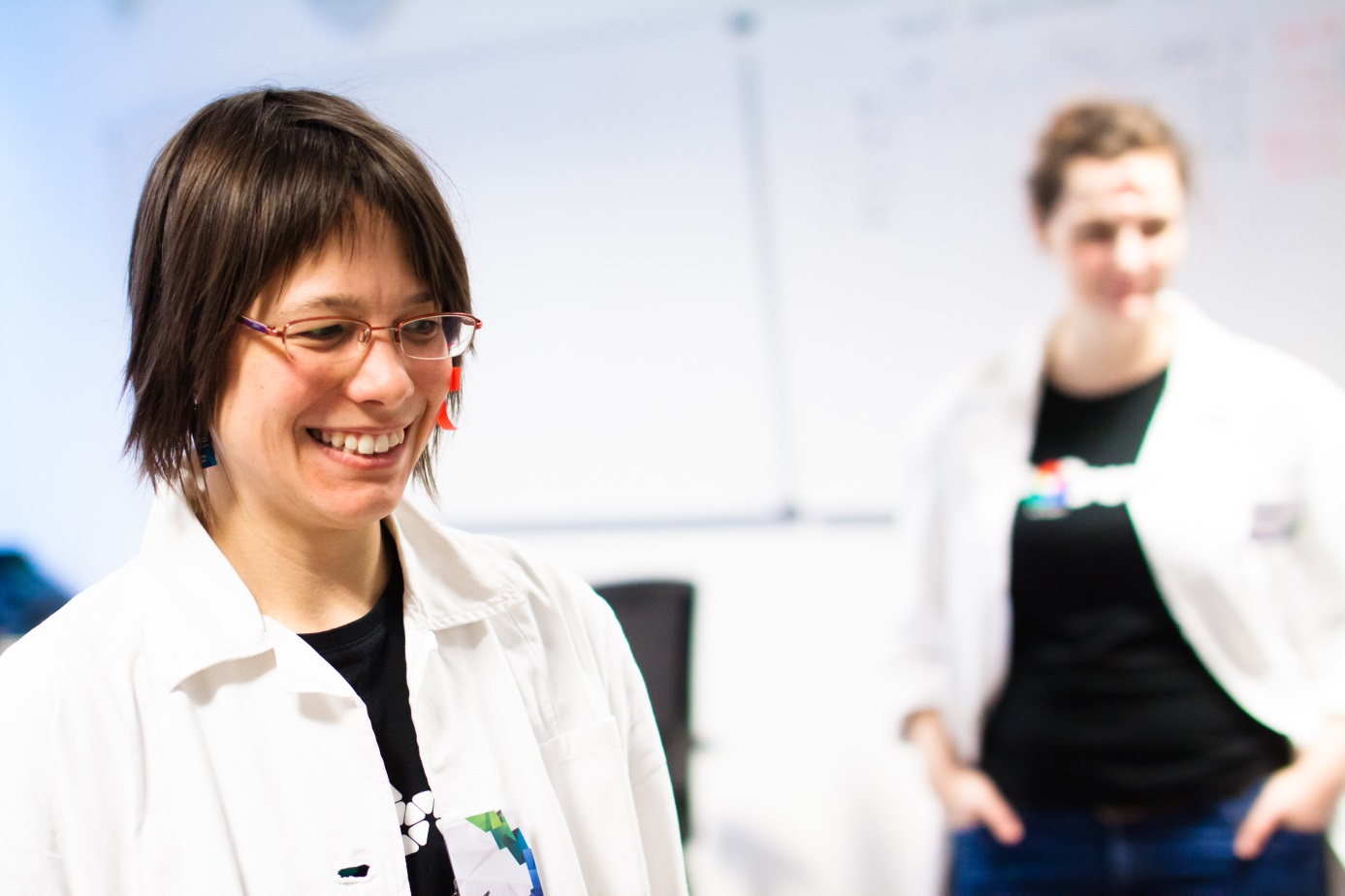 